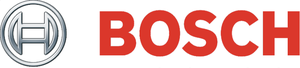 EDI connection data sheetPlease read the following before continuing:Due to Bosch’s central directives it is mandatory to separate test data from production data.Therefore we have to establish two EDI connections to you.Please fill in the parameters for your test and productive environments below.It is mandatory to have a working test connection first before continuing with the productive one.If you do not have a separated test environment, we will also configure your productive environment on our test system.If this is the case, please check this box: This way you do not have to provide your productive parameters twice.Our preferred EDI protocols are OFTP2 and AS2.Company informationCompany informationCompany informationCompany nameRobert Bosch GmbHCompany streetWernerstrasse 51Company postal code70469Company cityStuttgartCompany countryGermanyContact information for technical connectionContact information for technical connectionContact information for technical connectionContact nameEDI-BasisContact e-MailEDI-Basis@Bosch.comContact phone-Contact information from your EDI service provider (if available)Contact information from your EDI service provider (if available)Contact information from your EDI service provider (if available)Service provider name-Service provider e-Mail-Service provider phone-Contact information for data contentContact information for data contentContact information for data contentContact nameEAI Solution Center 1Contact e-MailEAI.SolutionCenter1@de.bosch.comContact phone-OFTP2: test connectionOFTP2: test connectionOFTP2: test connectionOFTP2: test connection parametersOFTP2: test connection parametersOFTP2: test connection parametersODETTE-ID (SSID)O0013000003ROBBOSCHLENODETTE-ID (SFID)O0013000003ROBBOSCHLENHost name (OFTP2)rbintlenedi.bosch.comTCP/IP (OFTP2) port6619ODETTE (OFTP2) passwordTo be exchanged via e-Mail/phoneIP address (send to)139.15.185.139IP address (receive from)139.15.185.139Virtual File Name for TestingROBERTBOSCHTESTEnd To End Response/EERPYesOFTP2: test security parametersOFTP2: test security parametersOFTP2: test security parametersTLS client authenticationNoCompressionNoEncryptionNoSignatureNoSigned EERPNoOFTP authenticationNoOFTP2: productive connectionOFTP2: productive connectionOFTP2: productive connectionOFTP2: productive connection parametersOFTP2: productive connection parametersOFTP2: productive connection parametersODETTE-ID (SSID)O0013000003ROBBOSCHRBFE02ODETTE-ID (SFID)O0013000003ROBBOSCHRBFE02Host name (OFTP2)rbintlifedi.bosch.comTCP/IP (OFTP2) port6619ODETTE (OFTP2) passwordTo be exchanged via e-Mail/phoneIP address (send to)139.15.250.221IP address (receive from)139.15.250.221Virtual File Name for TestingROBERTBOSCHTESTEnd To End Response/EERPYesOFTP2: productive security parametersOFTP2: productive security parametersOFTP2: productive security parametersTLS client authenticationNoCompressionNoEncryptionNoSignatureNoSigned EERPNoOFTP authenticationNoAS2: test connectionAS2: test connectionAS2: test connectionAS2: test connection parametersAS2: test connection parametersAS2: test connection parametersAS2-IDAS2BOSCHLENHost namehttps://rbintlenedi.bosch.comTCP/IP port4443IP address (send to)139.15.185.139IP address (receive from)139.15.185.139Message Disposition NotificationsynchronousAS2: test security parametersAS2: test security parametersAS2: test security parametersEncryption Algorithm3DESMessage SigningSHA1File CompressionNoSigned MDNYesAS2: productive connectionAS2: productive connectionAS2: productive connectionAS2: productive connection parametersAS2: productive connection parametersAS2: productive connection parametersAS2-IDAS2BOSCHLIFHost namehttps://rbintlifedi.bosch.comTCP/IP port4443IP address (send to)139.15.250.221IP address (receive from)139.15.250.221Message Disposition NotificationsynchronousAS2: productive security parametersAS2: productive security parametersAS2: productive security parametersEncryption Algorithm3DESMessage SigningSHA1File CompressionNoSigned MDNYes